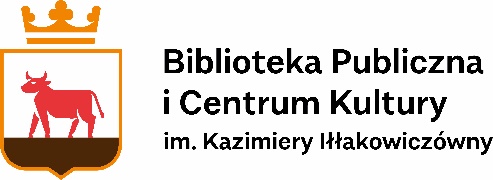 REGULAMIN ZAJĘĆ ARTYSTYCZNYCHPROWADZONYCH PRZYDziale Animacji Kultury  Biblioteki Publicznej i Centrum Kultury                                 im. K. Iłłakowiczówny w Trzciance§ 1POSTANOWIENIA OGÓLNENiniejszy regulamin dotyczy zajęć organizowanych i prowadzonych przez Organizatora na rzecz Uczestnika. Przez Organizatora rozumie sięBibliotekę Publiczną i Centrum Kultury im. K. Iłłakowiczówny w Trzciancez siedzibą przy ul. Sikorskiego 22, 64 - 980 Trzcianka, NIP 763-21-38-972, reprezentowaną przez Dominikę Wiśniewską, p.o. dyrektora.Uczestnikiem jest osoba uczestnicząca w zajęciach. § 2PRZEDMIOT REGULAMINUNiniejszy regulamin reguluje stosunki powstałe w związku z zajęciami pomiędzy Organizatorem a Uczestnikiem.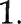 Za Uczestnika niepełnoletniego występuje i podejmuje decyzje opiekun.Podpisanie deklaracji uczestnictwa w zajęciach jest jednoznaczne z przyjęciem warunków regulaminu.§ 3ZASADY PRACY GRUPY ZAJĘCIOWEJPodczas zajęć obowiązują zachowania etyczne, szacunek dla współuczestników zajęć, poszanowanie godności, przekonań oraz poglądów innych osób.Grupa zajęciowa działająca przy Dziale Animacji Kultury BPiCK pracuje według ustalonego na początku sezonu artystycznego harmonogramu.Harmonogram  ustala  instruktor  prowadzący  zajęcia  po  uzgodnieniu  z  dyrektorem BPiCK.W  przypadku  nieobecności  instruktora  prowadzącego, BPiCK zapewnia realizację  odwołanych zajęć w innym ustalonym przez instruktora terminie. BPiCK zastrzega sobie możliwość odwołania zajęć z powodu wyjątkowych okoliczności.§ 4OBOWIĄZKI ORGANIZATORAOrganizator zapewnia autorski plan zajęć dopasowany do tematyki zajęćoraz indywidualnych predyspozycji uczestników.Organizator zapewnia materiały konieczne do przygotowanie zajęć, spektakli, koncertów, przygotowany salę zgodnie z tematem zajęć oraz opiekę instruktora w planowanym czasie zajęć.Organizator nie ponosi odpowiedzialności za rzeczy (pieniądze, przedmioty wartościowe) pozostawione przez uczestników w miejscu prowadzenia zajęć,  oraz za rzeczy, które będą w trakcie zajęć w ich posiadaniu.§ 5EFEKTY ZAJĘĆPrawa autorskie do efektów warsztatów stają się własnością Organizatora z chwilą ich ukończenia.Uczestnik udziela zgody na zgłaszanie przez Organizatora spektakli, wykonań muzycznych  oraz innych efektów warsztatów do konkursów, festiwali oraz prezentacji odbywających się zarówno w siedzibie Organizatora, jak i poza nią.Terminy prezentacji podawane są wcześniej i uzgadniane z Uczestnikami bądź Instruktorami. Po zatwierdzeniu terminu przez obie strony Uczestnik zobowiązany jest wziąć udział w ustalonej prezentacji.§ 6OBOWIĄZKI UCZESTNIKAUczestnik obowiązany jest do przestrzegania postanowień regulaminu oraz stosowania się do poleceń prowadzącego (instruktora).W celu zgłoszenia uczestnictwa w zajęciach należy wypełnić deklarację uczestnictwa w zajęciach. Za uczestnika niepełnoletniego oświadczenie wypełnia opiekun.Warunkiem koniecznym uczestnictwa w zajęciach jest podanie prawdziwych danych osobowych.Uczestnik wyraża zgodę na przetwarzanie swoich danych osobowych, podanych w oświadczeniu Organizatorowi, dla celów prowadzenia warsztatów.Uczestnik wyraża zgodę na publikowanie zdjęć z warsztatów, akcji i prezentacji wykonanych przez Organizatora w celach promocyjnych działań BPiCK.§ 7ZASADY BEZPIECZEŃSTWA PODCZAS PANDEMII COVID -19ORAZ INNYCH ZAGROŻEŃ EPIDEMICZNYCHInstruktorzy i uczestnicy proszeni są o udzielenie informacji o stanie zdrowia.               W czasie zajęć na danej sali nie ma możliwości przebywania osób trzecich. Podczas uczestnictwa w zajęciach obowiązuje zasada zachowania bezpiecznego                         dystansu w stosunku do innych osób. W przypadku dzieci i osób niepełnosprawnych, zachowanie dystansu względem rodziców i opiekunów nie obowiązuje. Należy unikać kontaktu ze wspólnymi powierzchniami dotykowymi, np. klamki, poręcze, włączniki światła.Od osób uczestniczących z zajęciach wymagana jest bezwzględna dezynfekcja rąk lub noszenie rękawiczek jednorazowych.Organizator dopuszcza możliwość pomiaru temperatury przed rozpoczęciem zajęć.§ 8OCHRONA DANYCH OSOBOWYCHZgodnie z Rozporządzeniem Parlamentu Europejskiego i Rady (UE) 2016/679 z dnia 27 kwietnia 2016 r. w sprawie ochrony osób fizycznych w związku z przetwarzaniem danych osobowych i w sprawie swobodnego przepływu takich danych oraz uchylenia dyrektywy 95/46/WE (ogólne rozporządzenie o ochronie danych) (Dz. Urz. UE L 119 z 2016 r., str. 1-88) informujemy, że administratorem danych osobowych udostępnionych w deklaracji uczestnictwa w zajęciach jest  Biblioteka Publiczna i Centrum Kultury im. Kazimiery Iłłakowiczówny w Trzciance z siedzibą przy ul. Sikorskiego 22. Inspektorem Ochrony Danych jest pan Jarosław Wieczorek, e-mail: bibliotekatrzcianka@op.pl; tel. (67) 216-33-59.Uczestnicy zajęć przystępując do nich wyrażają zgodę na przetwarzanie danych osobowych (imię i nazwisko uczestnika i opiekuna, PESEL, adres, tel. kontaktowy), wyłącznie dla potrzeb niezbędnych do realizacji zajęć. Uczestnicy przyjmują do wiadomości, że podanie danych jest dobrowolne i że każdemu uczestnikowi przysługuje prawo dostępu do treści swoich danych oraz ich poprawiania.Dane osobowe osób, o których mowa w ust. 1, będą przetwarzane przez Administratora na podstawie art. 6 ust.1 lit. f) RODO jedynie w celu i zakresie niezbędnym do wykonania zadań Administratora danych osobowych związanych z realizacją zadania.Dane osobowe uczestników zajęć będą przetwarzane do celów promocyjnych i statystycznych BPiCK w Trzciance.Wizerunek może być umieszczany w gablotach i innych miejscach do tego przeznaczonych na terenie BPiCK oraz mediach, stronie internetowej i portalach społecznościowych BPiCK. Uczestnikom zajęć w związku z przetwarzaniem ich danych osobowych przysługuje prawo do wniesienia skargi do Prezesa Urzędu Ochrony Danych Osobowych.Podanie danych osobowych przez uczestników zajęć  jest wymagane dla prawidłowej realizacji zadeklarowanych zajęć.W oparciu o dane osobowe uczestników Administrator nie będzie podejmował zautomatyzowanych decyzji, w tym decyzji będących wynikiem profilowania w rozumieniu RODO.§ 9POSTANOWIENIA KOŃCOWEOrganizator jest uprawniony do zmiany postanowień niniejszego Regulaminu. Zmieniony Regulamin obowiązuje od czasu wprowadzenia go zarządzeniem dyrektora i powiadomienia uczestników.